This is a fillable form - complete by typing your information into the boxes provided.  Print a copy for signatures, then scan to PDF and email to Leadership_Development@can.salvationarmy.orgThis form is to be completed and submitted to the Leadership Development Department along with Education & Training Agreement Form as described in OP Education and TrainingOperating FormCanada & Bermuda TerritoryOperating FormCanada & Bermuda TerritoryOperating FormCanada & Bermuda Territory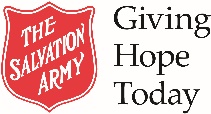 Form:Application Leadership DevelopmentApplication Leadership DevelopmentApplication Leadership DevelopmentPolicy:Education and TrainingOP NumberSR 05.001Applicant InformationApplicant InformationApplicant InformationApplicant InformationApplicant NameCurrent Job TitleApplicant NameFirst		Initial		Last(Please Print)Current Job TitleDesignation  Employee  Officer (please check the appropriate box below)Is this course required for Confirmation of Officership?    Yes	  No  Officer (please check the appropriate box below)Is this course required for Confirmation of Officership?    Yes	  NoWork PhoneWork EmailUnit Type	  Ministry Unit		  DHQ		  THQ Department	  Ministry Unit		  DHQ		  THQ Department	  Ministry Unit		  DHQ		  THQ DepartmentUnit NameUnit AddressDate of Hire/StartStart Date Current PositionDate of Hire/Startdd-mm-yyyyStart Date Current Positiondd-mm-yyyyAttachments	  Letter of Support from your Supervisor	  PEAC Development Plan (Current)Attachments	  Letter of Support from your Supervisor	  PEAC Development Plan (Current)Attachments	  Letter of Support from your Supervisor	  PEAC Development Plan (Current)Attachments	  Letter of Support from your Supervisor	  PEAC Development Plan (Current)Academic HistoryAcademic HistoryAcademic HistoryAcademic HistoryAcademic HistoryAcademic HistoryAcademic HistoryProgram of StudyInstitution Name & LocationCompletion Datedd-mm-yyyyCompletion Datedd-mm-yyyyCertificate, Diploma, or Degree ReceivedCertificate, Diploma, or Degree ReceivedRequested Course/Program InformationRequested Course/Program InformationRequested Course/Program InformationRequested Course/Program InformationRequested Course/Program InformationRequested Course/Program InformationRequested Course/Program InformationProgram DescriptionProgram Description  Exec Coaching		  ARROW	  Other 			  Exec Coaching		  ARROW	  Other 			  Exec Coaching		  ARROW	  Other 			  Exec Coaching		  ARROW	  Other 			  Exec Coaching		  ARROW	  Other 			Course NameCourse NameInstitution Name & LocationInstitution Name & LocationEnrollment DateEnrollment DateInstitution Name & LocationInstitution Name & LocationEnrollment DateEnrollment Datedd-mm-yyyyInstitution Name & LocationInstitution Name & LocationCompletion DateCompletion DateInstitution Name & LocationInstitution Name & LocationCompletion DateCompletion Datedd-mm-yyyyPlease Attach Copy of Full Syllabus for Course/Program showing all Courses & Course DescriptionsPlease Attach Copy of Full Syllabus for Course/Program showing all Courses & Course DescriptionsPlease Attach Copy of Full Syllabus for Course/Program showing all Courses & Course DescriptionsPlease Attach Copy of Full Syllabus for Course/Program showing all Courses & Course DescriptionsPlease Attach Copy of Full Syllabus for Course/Program showing all Courses & Course DescriptionsPlease Attach Copy of Full Syllabus for Course/Program showing all Courses & Course DescriptionsPlease Attach Copy of Full Syllabus for Course/Program showing all Courses & Course DescriptionsHours of Study per WeekTravel out of home city required?  Yes  No  Yes  NoMode of Study(select all that apply)Mode of Study(select all that apply)  Attendance  Correspondence  On-line  Attendance  Correspondence  On-lineCourse Description (250 Words Max)Why do you want to take this course/program?Why do you want to take this course/program?Why do you want to take this course/program?Why do you want to take this course/program?Why do you want to take this course/program?Why do you want to take this course/program?Why do you want to take this course/program?Why do you want to take this course/program?Why do you want to take this course/program?Why do you want to take this course/program?Why do you want to take this course/program?How will this course/program strengthen your capacity in your current role?How will this course/program strengthen your capacity in your current role?How will this course/program strengthen your capacity in your current role?How will this course/program strengthen your capacity in your current role?How will this course/program strengthen your capacity in your current role?How will this course/program strengthen your capacity in your current role?How will this course/program strengthen your capacity in your current role?How will this course/program strengthen your capacity in your current role?How will this course/program strengthen your capacity in your current role?How will this course/program strengthen your capacity in your current role?How will this course/program strengthen your capacity in your current role?How will this course/program prepare you for future leadership?How will this course/program prepare you for future leadership?How will this course/program prepare you for future leadership?How will this course/program prepare you for future leadership?How will this course/program prepare you for future leadership?How will this course/program prepare you for future leadership?How will this course/program prepare you for future leadership?How will this course/program prepare you for future leadership?How will this course/program prepare you for future leadership?How will this course/program prepare you for future leadership?How will this course/program prepare you for future leadership?How will this course/program improve outcomes for The Salvation Army?How will this course/program improve outcomes for The Salvation Army?How will this course/program improve outcomes for The Salvation Army?How will this course/program improve outcomes for The Salvation Army?How will this course/program improve outcomes for The Salvation Army?How will this course/program improve outcomes for The Salvation Army?How will this course/program improve outcomes for The Salvation Army?How will this course/program improve outcomes for The Salvation Army?How will this course/program improve outcomes for The Salvation Army?How will this course/program improve outcomes for The Salvation Army?How will this course/program improve outcomes for The Salvation Army?Attachments  Letter of Support From your Supervisor		  PEAC Development Plan (Current)Attachments  Letter of Support From your Supervisor		  PEAC Development Plan (Current)Attachments  Letter of Support From your Supervisor		  PEAC Development Plan (Current)Attachments  Letter of Support From your Supervisor		  PEAC Development Plan (Current)Attachments  Letter of Support From your Supervisor		  PEAC Development Plan (Current)Attachments  Letter of Support From your Supervisor		  PEAC Development Plan (Current)Attachments  Letter of Support From your Supervisor		  PEAC Development Plan (Current)Attachments  Letter of Support From your Supervisor		  PEAC Development Plan (Current)Attachments  Letter of Support From your Supervisor		  PEAC Development Plan (Current)Attachments  Letter of Support From your Supervisor		  PEAC Development Plan (Current)Attachments  Letter of Support From your Supervisor		  PEAC Development Plan (Current)Total Course/Program CostTotal Course/Program CostTotal Course/Program CostTotal Course/Program CostTotal Course/Program CostTotal Course/Program CostTotal Course/Program CostTotal Course/Program CostTotal Course/Program CostTotal Course/Program CostTotal Course/Program CostRegistrationRegistrationRegistration$ $ $ TuitionTuitionTuitionTuition$ Text BooksText BooksText Books$ $ $ Course SuppliesCourse SuppliesCourse SuppliesCourse Supplies$ MealsMealsMeals$ $ $ AccommodationAccommodationAccommodationAccommodation$ Travel (car, airfare, etc.)Travel (car, airfare, etc.)Travel (car, airfare, etc.)$ $ $ OtherOtherOtherOther$ TOTAL COSTSTOTAL COSTSTOTAL COSTSTOTAL COSTSTOTAL COSTSTOTAL COSTSTOTAL COSTSTOTAL COSTSTOTAL COSTSTOTAL COSTS$Portion Paid by MU/Division/DeptPortion Paid by MU/Division/DeptPortion Paid by MU/Division/DeptPortion Paid by MU/Division/DeptPortion Paid by MU/Division/DeptPortion Paid by MU/Division/DeptPortion Paid by MU/Division/DeptPortion Paid by MU/Division/DeptPortion Paid by MU/Division/DeptPortion Paid by MU/Division/Dept$Grant Requested from Leadership Development DepartmentGrant Requested from Leadership Development DepartmentGrant Requested from Leadership Development DepartmentGrant Requested from Leadership Development DepartmentGrant Requested from Leadership Development DepartmentGrant Requested from Leadership Development DepartmentGrant Requested from Leadership Development DepartmentGrant Requested from Leadership Development DepartmentGrant Requested from Leadership Development DepartmentGrant Requested from Leadership Development Department$ SignaturesSignaturesSignaturesSignaturesSignaturesSignaturesSignaturesSignaturesSignaturesSignaturesSignaturesApplicantSignature:ApplicantSignature:ApplicantSignature:ApplicantSignature:Date:	dd-mm-yyyyDate:	dd-mm-yyyyDate:	dd-mm-yyyySupervisorInformation:Please PrintSupervisorInformation:Please PrintSupervisorInformation:Please PrintSupervisorInformation:Please PrintName:	First	Initial	LastName:	First	Initial	LastName:	First	Initial	LastName:	First	Initial	LastName:	First	Initial	LastName:	First	Initial	LastJob TitleJob TitleJob TitleSupervisorDecision:SupervisorDecision: Endorsed		 Not Endorsed Endorsed		 Not Endorsed Endorsed		 Not Endorsed Endorsed		 Not Endorsed Endorsed		 Not Endorsed Endorsed		 Not Endorsed Endorsed		 Not Endorsed Endorsed		 Not Endorsed Endorsed		 Not EndorsedSupervisorSignature:SupervisorSignature:SupervisorSignature:SupervisorSignature:Date:	dd-mm-yyyyDate:	dd-mm-yyyyDate:	dd-mm-yyyyApprovalApprovalApprovalApprovalApprovalApprovalApprovalApprovalApprovalApprovalApprovalLDD SecretaryDecision:LDD SecretaryDecision: Approved		 Not Approved Approved		 Not Approved Approved		 Not Approved Approved		 Not Approved Approved		 Not Approved Approved		 Not Approved Approved		 Not Approved Approved		 Not Approved Approved		 Not ApprovedExplanationExplanationLDD SecretarySignature:LDD SecretarySignature:LDD SecretarySignature:LDD SecretarySignature:Date:	dd-mm-yyyyDate:	dd-mm-yyyyDate:	dd-mm-yyyy